Call the Meeting to Order – Chairperson/Vice ChairpersonPublic Comment - ReportsParent, Family and Community Engagement Opportunities – Julie LovellERSEA Report – Christopher SpenceExecutive Director’s Report – Stephany KoehneFinancial Report – Kerri GodinezKids & Company Board Minutes - ReviewPersonnel Action Report – Lexus Deyerle & Ashley RandleAttendance – Breeanna PaulAgenda Additions:Consolidated Actions (Motion) Agenda Approval December’s Meeting MinutesOld Business - New BusinessERSEA Training – Christopher SpenceFall Outcomes Report – Chrystee Houser - TABLEDOPK Revised Budget (Motion) – Stephany Koehne What to share at your Parent Meeting- ALLAnnouncements – ALLCommunity resources/events to shareNext Meeting Date & Time: February 12th 2024Complete Policy Council Meeting Survey and In-Kind.Door Prize DrawingAdjournment 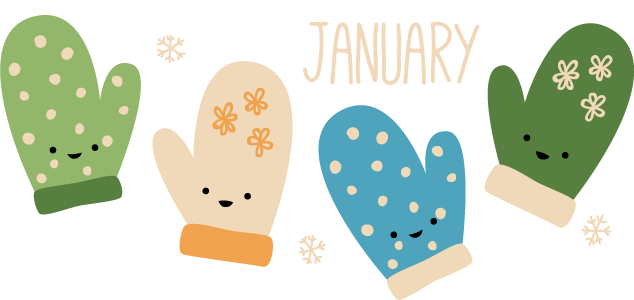 